1、登录IN平台，点击左侧“资产盘点”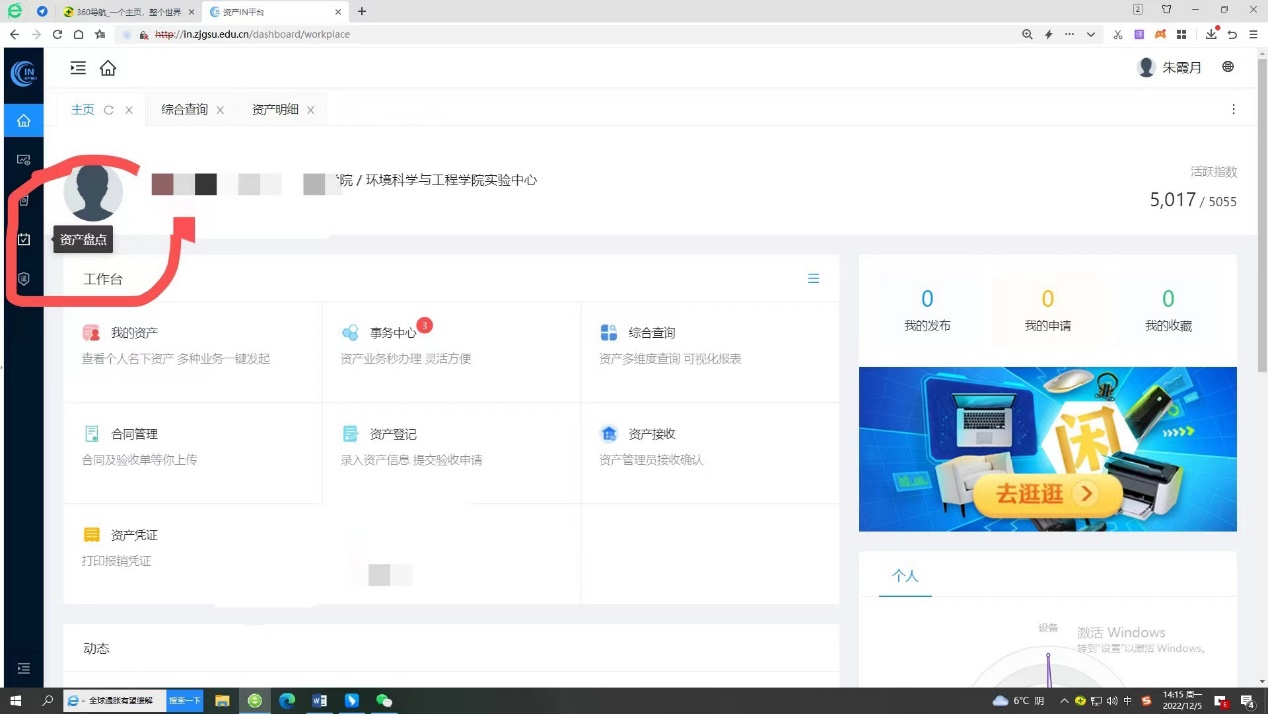 2、选择需要盘点的资产，按照实际情况进行盘点，点击“确认”完成盘点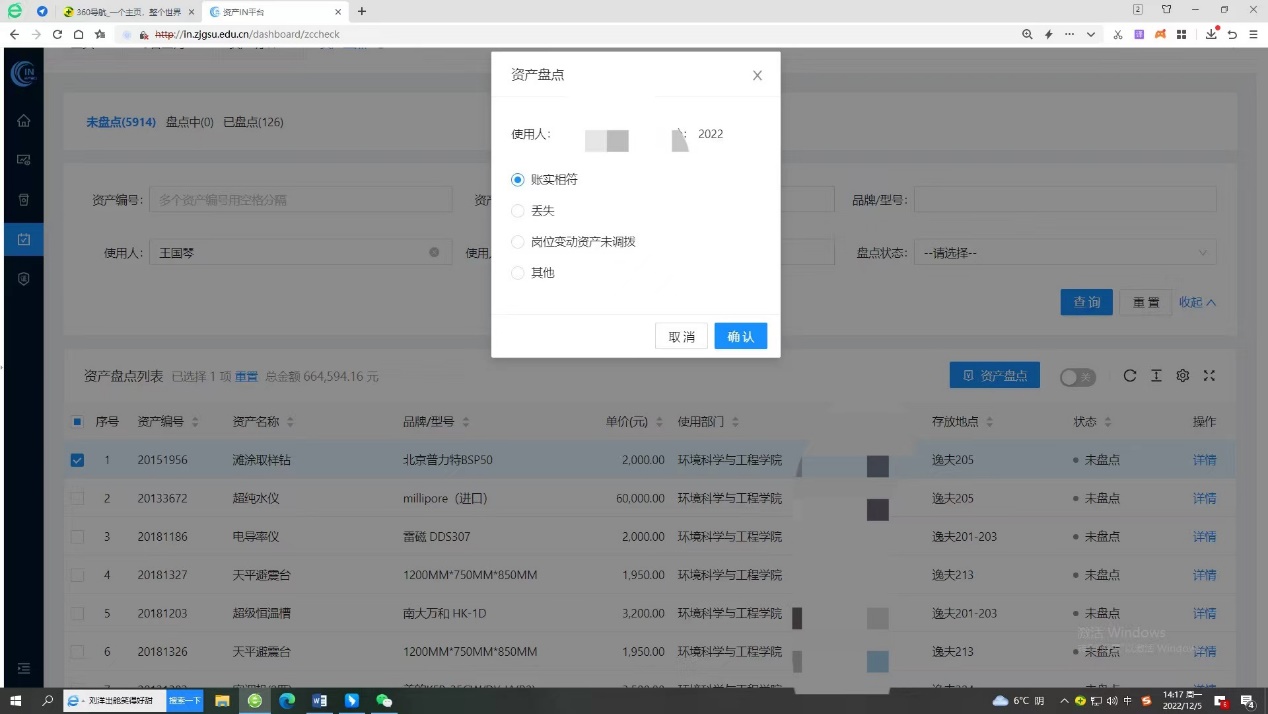 